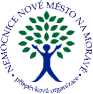 Objednávka č. 0260/2024/TO(vydaná)Způsob dodání:Předmět: Nákup vah dle CN 24NA00339, Dial., INT2, Paliativa1 ks	Profesionální váha KERN 250kg Kód: MPD 200K-1EM s ověřením1 ks	Profesionální váha KERN 250kg Kód: MPD 200K-1EM s ověřením1 ks	Váha KERN MPE 250K100HM s výškoměrem Kód: MPE 250K100HM	sověřením1 ks Sedací váha KERN MCC 250K 100M Kód: MCC 250K100M s ověřením1 ks DopravaVyřizuje: XXXXTel.: XXXXMobil: XXXXFax.: XXXXE-mail: XXXXDodavatel potvrzením objednávky výslovně souhlasí se zveřejněním celého textu této objednávky a cenové nabídky dodavatele (přesahuje-li částku 50.000,- Kč bez DPH) v informačním systému veřejné správy - Registru smluv dle z.č. 340/2015 Sb. Smluvní strany se dohodly, že zákonnou povinnost dle § 5 odst. 2 zákona o registru smluv splní objednatel.N09PSObjednavka_RPTEXT0220.03.2024 14:09:53Strana:1/1Objednatel:Dodavatel:Nemocnice Nové Město na Moravě, příspěvková organizaceKALIST AKL s.r.o.Žďárská 610Třebětice 8592 31 Nové Město na Moravě769 01 TřeběticeIČO: 00842001IČO: 04432436DIČ:CZ00842001DIČ: CZ04432436Datum vystavení objednávky:Datum dodání:15.03.2024Místo dodání:Nemocnice Nové Město na Moravě, příspěvková organizace